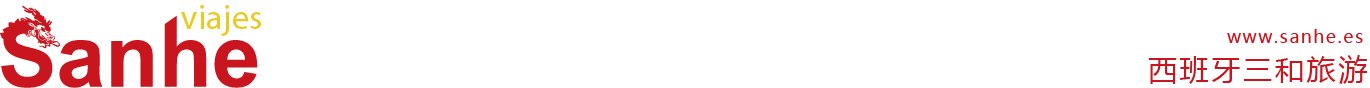 【西班牙】北部精粹之旅行程单行程安排费用说明自费点其他说明产品编号1614出发地马德里目的地行程天数3去程交通汽车返程交通汽车参考航班无无无无无产品亮点- 尽享西班牙北部的湖光山色，远离城市喧嚣和芜杂生活，- 尽享西班牙北部的湖光山色，远离城市喧嚣和芜杂生活，- 尽享西班牙北部的湖光山色，远离城市喧嚣和芜杂生活，- 尽享西班牙北部的湖光山色，远离城市喧嚣和芜杂生活，- 尽享西班牙北部的湖光山色，远离城市喧嚣和芜杂生活，产品介绍【布尔戈斯】布尔戈斯是西班牙北部的一个城市，也是卡斯蒂利亚-莱昂自治区布尔戈斯省省会。2017年人口175,623。 建于9世纪，10世纪成为教区，11世纪成为卡斯蒂利亚王国首都。1574年升为大主教区。西班牙内战时期为佛朗哥的根据地。 1984年10月31日，布尔戈斯主教座堂被联合国教科文组织列为世界文化遗产。 【布尔戈斯】布尔戈斯是西班牙北部的一个城市，也是卡斯蒂利亚-莱昂自治区布尔戈斯省省会。2017年人口175,623。 建于9世纪，10世纪成为教区，11世纪成为卡斯蒂利亚王国首都。1574年升为大主教区。西班牙内战时期为佛朗哥的根据地。 1984年10月31日，布尔戈斯主教座堂被联合国教科文组织列为世界文化遗产。 【布尔戈斯】布尔戈斯是西班牙北部的一个城市，也是卡斯蒂利亚-莱昂自治区布尔戈斯省省会。2017年人口175,623。 建于9世纪，10世纪成为教区，11世纪成为卡斯蒂利亚王国首都。1574年升为大主教区。西班牙内战时期为佛朗哥的根据地。 1984年10月31日，布尔戈斯主教座堂被联合国教科文组织列为世界文化遗产。 【布尔戈斯】布尔戈斯是西班牙北部的一个城市，也是卡斯蒂利亚-莱昂自治区布尔戈斯省省会。2017年人口175,623。 建于9世纪，10世纪成为教区，11世纪成为卡斯蒂利亚王国首都。1574年升为大主教区。西班牙内战时期为佛朗哥的根据地。 1984年10月31日，布尔戈斯主教座堂被联合国教科文组织列为世界文化遗产。 【布尔戈斯】布尔戈斯是西班牙北部的一个城市，也是卡斯蒂利亚-莱昂自治区布尔戈斯省省会。2017年人口175,623。 建于9世纪，10世纪成为教区，11世纪成为卡斯蒂利亚王国首都。1574年升为大主教区。西班牙内战时期为佛朗哥的根据地。 1984年10月31日，布尔戈斯主教座堂被联合国教科文组织列为世界文化遗产。 D1D1行程详情马德里 - 布尔戈斯 - 圣·塞瓦斯蒂安 - 毕尔巴鄂 Madrid - Burgos - San Sebastián - Bilbao早上我们在西班牙广场集合，跟随巴士前往布尔戈斯，游览布尔戈斯的【河滨公园】、【圣玛利亚拱门】、【布尔戈斯大教堂】外观、【布尔戈斯广场】，之后我们继续一路向北来到巴斯克地区的文化之都--圣·塞瓦斯蒂安。因为圣·塞瓦斯蒂安电影节是欧洲除了柏林和戛纳电影节以外的第三大国际电影节。除了电影节，几乎每个月这个城市都有文化节目。在这里我们将有充足的时间游览著名的【贝壳海滩】和【风梳观景台】，漫步在海滩边并自费午餐。在老城区，随处可见布满pinxos的酒吧，pinxos是喝酒时候搭配的一种小吃，是巴斯克语，在西班牙语中就是tapas。一项有关全球美食的调查显示，圣·塞瓦斯蒂安凭着与众不同的美景和美食，力压全球无数城市，成为全球美食之都。午餐后我们跟随巴士前往北部设计之都--毕尔巴鄂，在市中心自费晚餐后入住酒店休息。用餐早餐：X     午餐：X     晚餐：X   住宿毕尔巴鄂或周边酒店D2D2行程详情毕尔巴鄂 – 桑坦德 – 科米亚斯 Bilbao – Santander – Comillas酒店早餐后，跟随巴士前往毕尔巴鄂市中心。毕尔巴鄂是巴斯克地区一座充满活力的城市，大多数旅行者都是为了来一睹由著名设计师弗兰克里（Frank Ghery）所设计的现代建筑杰作和世界级现代艺术馆【古根海姆博物馆】。毕尔巴鄂被喻为设计之都，也是世界最著名的成功从工业城市转型的案例。参观【古根海姆博物馆】外观之后前往桑坦德，我们将会参观最著名的【马格达莱纳宫殿】，因作为西班牙电视剧《浮华饭店》的取景地而被中国朋友们所熟知，他的自然景色也是美不胜收，有享誉世界的海湾和海滩。参观【玛格达莱宫殿】外观、参观【桑坦德大教堂】外观，在桑坦德自费午餐。之后巴士前往科米亚斯。参观高迪的建筑【奇妙屋】外观，晚上入住酒店休息。用餐早餐：酒店自助早餐     午餐：X     晚餐：X   住宿科米亚斯或周边酒店D3D3行程详情科瓦东加 – 马德里 Covadonga – Madrid早上在酒店早餐之后，乘巴士前往坎加斯德奥尼斯，参观【科瓦东加圣殿】外观，【科瓦东加圣殿】是欧罗巴皮科斯国家公园的门户，这里是许多欧洲人选择结婚的热门教堂，也是佩拉约国王重新征战开始的地方。最后一站我们来到【科瓦东加湖】，群山倒映在如镜湖面，脚下平静的水面与天上低垂的云雾构成了一幅宁静的水墨图，饱览湖光山色后返回马德里，结束旅行。用餐早餐：酒店自助早餐     午餐：X     晚餐：X   住宿无费用包含①酒店早餐①酒店早餐①酒店早餐费用不包含①早餐、午餐和晚餐中的饮料和酒①早餐、午餐和晚餐中的饮料和酒①早餐、午餐和晚餐中的饮料和酒项目类型描述停留时间参考价格布尔戈斯大教堂布尔戈斯主教座堂是一座哥特式的罗马天主教布尔戈斯总教区主教座堂。位于西班牙北部城市布尔戈斯，供奉圣母，以规模​​庞大和独特的建筑而闻名。30 分钟€(欧元) 7.00古根海姆博物馆毕尔巴鄂古根海姆美术馆是一个专门展出现当代艺术作品的美术馆，位于西班牙的毕尔巴鄂。它在1997年由古根海姆基金会创建，是位于全世界数间古根海姆美术馆之一。它的主建筑由法兰克·盖瑞设计，是解构主义建筑的代表作。90 分钟€(欧元) 16.00马格达莱纳宫殿马格达莱纳宫（Palacio de la Magdalena）是位于西班牙坎塔布里亚自治区城市桑坦德马格达莱纳半岛的一座建筑。马格达莱纳宫修建于1908年，最初的修建目的是为西班牙王室提供季节性居住地。之后供西班牙皇室居住。西班牙电视剧浮华饭店取景于此。40 分钟€(欧元) 3.00奇想屋（高迪建筑）西班牙著名建筑大师高迪年轻时设计的建筑作品之一，建造于1883～1885年，这座漂亮的建筑位于西班牙北部海滨城市桑坦德的郊外，所在小镇名为Comillas，它独自耸立于山脚下一块小平原的中央，命名为随性居-奇想屋。随性居-奇想屋的主人是马克西摩·迪亚斯·德·奎亚诺，这是高迪最早的建筑作品之一，当时他年龄还不满30岁，也就是从这时起高迪的建筑设计逐步被人们熟悉与喜爱。60 分钟€(欧元) 5.00预订须知儿童价特殊说明：温馨提示在旅行途中可能遇到当地警察随机检查护照，建议在出行前检查护照有效期与签证类型，如果居留过期时间为三个月以上，需携带续居留相关证件。务必随身携带有效护照或居留参团，若出现团员没有携带有效护照或居留乘坐往返车辆的情况，本社有权对乘客作拒收处理。退改规则① 出发前30天以上，若客人选择退团，西班牙三和旅游可全数退还团费；若客人选择改团（或改团期），可将所有团费转移到所改的团，多退少补。报名材料①姓名